⁠ADRAN ABeth yw’r gwahaniaeth rhwng hanes a chof? I ba raddau y mae'r presennol yn effeithio ar y ffordd mae haneswyr yn ysgrifennu am y gorffennol? A yw "hanesion cenedlaethol" yn dal i fod yn ddull dilys o ymdrin â’r gorffennol? Sut mae haneswyr yn ail-greu hanesion grwpiau o bobl sydd ar y cyrion? Beth yw'r heriau y bydd haneswyr y dyfodol yn eu hwynebu wrth ymchwilio i'n presennol? Beth yw ffynonellau gwreiddiol a sut mae haneswyr yn eu defnyddio? ⁠ADRAN BY Cyfnod Cynnar a'r CanoloesoeddPa effaith a gafodd y croesgadau ar gymdeithas Ewrop?'Mae'n amhosib deall cymdeithas y Canoloesoedd heb ddeall yr Eglwys.' Trafodwch.Beth oedd achosion y gwrthdaro rhwng yr Eglwys a brenhinoedd rhwng yr unfed ganrif ar ddeg a'r bymthegfed ganrif?Beth oedd y ffactorau pwysicaf wrth ddatblygu cymdeithas a diwylliant Ewropeaidd mwy unffurf yn y Canoloesoedd?A yw'r ymadrodd 'Canrif o Argyfyngau' yn ddisgrifiad addas o'r bedwaredd ganrif ar ddeg?Y Cyfnod Modern CynnarAseswch arwyddocâd 1492.Pa mor llwyddiannus fu’r Piwritaniaid o Loegr wrth greu a chynnal eu 'dinas ar fryn' yn Lloegr Newydd?I ba raddau y gall haneswyr ddadorchuddio lleisiau brodorol dilys ym myd yr Iwerydd yn y cyfnod modern cynnar?Beth achosodd y Chwyldro Americanaidd?I ba raddau y cafodd mudiadau chwyldroadol yn Ne a Gogledd America eu hysbrydoli gan y Chwyldro Ffrengig?Sut yr effeithiodd y Diwygiad Catholig ar freniniaethau Ewrop?A fyddech chi'n cytuno mai ffenomen unigryw oedd y Dadeni yn yr Eidal na ellid byth ei hatgynhyrchu yn unman arall yn Ewrop?Pa mor arwyddocaol oedd datblygiad y wasg argraffu i dwf syniadau Protestannaidd?Pam yr oedd hela gwrachod tybiedig yn mynd â bryd cynifer o bobl yn Ewrop i’r fath raddau yn y cyfnod modern cynnar?A fyddech chi'n cytuno mai'r llinach Hapsbwrg oedd yr un grym mawr gwirioneddol yn Ewrop yn yr unfed ganrif ar bymtheg?Sut mae modd esbonio'r cynnydd yn nifer y menywod mewn safleoedd o bŵer yn yr Ewrop fodern gynnar?Y Cyfnod ModernSut a pham y gwnaeth y tir a enillwyd trwy Bryniant Louisiana ac Ildiad Mecsico waethygu tensiynau adrannol rhwng y taleithiau rhydd a’r taleithiau caethwasiaeth?  Pam y collodd y Taleithiau Cyd-ffederal y Rhyfel Cartref yn America, 1861-1865?  Ym mha ffordd y dylanwadodd Arlywyddiaeth Andrew Johnson ar gwrs yr Ailymgorffori?  Trafodwch pam yr ymladdodd yr Unol Daleithiau yn Rhyfel Sbaen ac America, a’r rhesymau am eu buddugoliaeth. Sut a pham y diddymwyd y 18fed Diwygiad, a oedd yn gwahardd cynhyrchu, gwerthu a chludo alcohol?  Pa ran a chwaraewyd gan fenywod duon ym mrwydr Hawliau Sifil America, 1954-1968?  Dadansoddwch y rhan a fu gan yr Arlywydd Ronald Reagan yn dod â’r Rhyfel Oer i ben.Ydy hi'n gywir ystyried mai dim ond yr Almaen oedd yn gyfrifol am ddechrau'r Rhyfel Byd Cyntaf?Beth yw'r prif resymau am dwf Sosialaeth Genedlaethol (Natsïaeth) i’w sefyllfa o rym? A oedd Gweriniaeth Weimar wedi’i "thynghedu i fethu"? Sut fyddech chi'n diffinio Ffasgaeth a beth yw'r prif resymau iddi ddod i fod? Sut y cychwynnodd y Rhyfel Oer? I ba raddau yr effeithiodd y Rhyfel Oer ar y broses ddad-drefedigaethu? Beth yw'r prif resymau am gwymp yr Undeb Sofietaidd a'r Bloc Dwyreiniol? A gyfrannodd y Rhyfeloedd Byd at ryddfreinio menywod? Ac, os gwnaeth, i ba raddau? Pam yr oedd 1968 yn flwyddyn arwyddocaol i Ewrop a'r byd? Aseswch effaith gweithgarwch milwrol yr Unol Daleithiau yn Nwyrain a De-ddwyrain Asia yn ystod y Rhyfel Oer, gan gyfeirio at un wlad Asiaidd yn benodol. Trafodwch arwyddocâd Cynhadledd Bandung ym 1955 ymhlith gwledydd yn Affrica ac Asia a oedd newydd ennill annibyniaeth.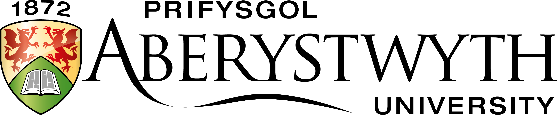 Arholiad MynediadChwefror 2023HANES - EWROP AC AMERICAAmser: 1.5 awr (90 munud)Atebwch UN cwestiwn o Adran A ac UN cwestiwn o Adran B.HANES - EWROP AC AMERICAAmser: 1.5 awr (90 munud)Atebwch UN cwestiwn o Adran A ac UN cwestiwn o Adran B.